Прокурор ЗАТО Железногорск Юрий Зданович в преддверии Дня космонавтики провел лекцию для учащихся школы № 95
В рамках федерального проекта «Разговоры о важном» прокурор города рассказал школьникам об историческом событии, связанном с покорением советским человеком космоса, разъяснил основы законопослушного поведения, проинформировал старшеклассников о возможности поступления в специальные учебные заведения Генеральной прокуратуры Российской Федерации.

После беседы школьникам было предложено принять участие в викторине «Интересные факты о Юрии Гагарине», победителей наградили сладкими призами.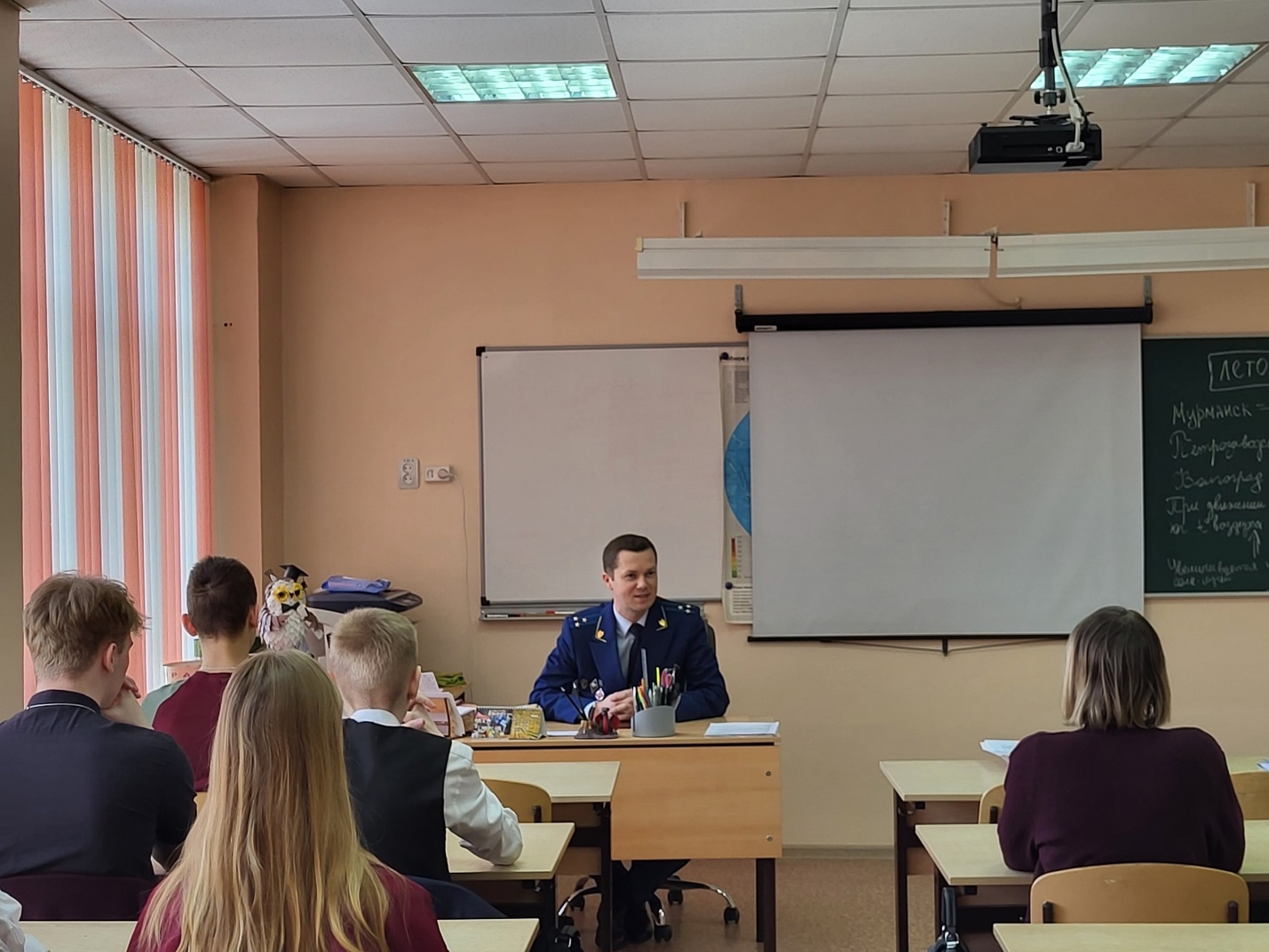 